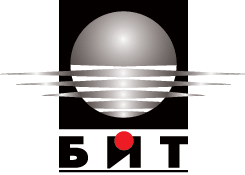 УНИВЕРСИТЕТ ПО БИБЛИОТЕКОЗНАНИЕ
 И ИФОРМАЦИОННИ ТЕХНОЛОГИИСофия 1784, бул. “Цариградско шосе” № 119, телефон: +359 (0) 2 970 85 80, факс: +359 (0) 2 971 80 52РАздел 3ИЗИСКВАНИЯ ЗА ИЗПЪЛНЕНИЕ НА ПОРЪЧКАТАЗа изпълнение на настоящата поръчка е необходимо Изпълнителят да осигури следните технически изисквания:Предоставяне на електронни съобщителни услуги чрез мобилна наземна мрежа по стандарт GSM/UMTS с национално покритие за нуждите на Възложителя.Изпълнителят трябва да притежава валидно разрешение за ползване на ограничен ресурс – номера за предоставяне на обществени електронни съобщения, чрез обществена електронна мрежа с предоставен ограничен ресурс – радиочестотен спектър по стандарт GSM/UMTS с национално покритие.Изпълнителят трябва да има собствена обществена електронна съобщителна мрежа с национален обхват под негово административно и техническо управление.Изпълнителят трябва да има покритие по територия и по население на GSM мрежата минимум 95% и съответно покритие на UMTS мрежата минимум 70 %. Доказва се със заверени от участника копия на Удостоверения, издадени от КРС.Предоставяне на безплатни неограничени разговори като брой минути в границите на допустимото потребление между мобилните номера от групата на Възложителя.Предоставяне на неограничени безплатни разговори като брой минути в границите на допустимото потребление от мобилните номера към фиксираните номера в групата на Възложителя.Осигуряване на възможност за провеждане на разговори, предаване на данни и ползване на услуги в мрежата на участника, провеждане на разговори с абонати на други национални оператори /на мобилни и фиксирани мрежи/, провеждане на международни разговори с мобилни и фиксирани мрежи (по международни зони), провеждане разговори и предаване на данни в роуминг, изпращане на кратки текстови и мултимедийни съобщения, активиране и деактивиране на гласова поща, провеждане на конферентна връзка.Безплатни повиквания към национални номера за достъп до спешни повиквания;Осигуряване на справочни телефонни услуги;Осигуряване на възможност за повиквания към негеографски номера 0700 и 0800;Участникът трябва да осигури възможност за запазване и безпроблемно пренасяне на номерата, ползвани към момента на определяне на изпълнител на обществената поръчка, в случай на смяна на оператора или по друга причина, наложила искането, без заплащане от Възложителя. При пренасяне да се спазват утвърдените правила: срок за пренасяне на група мобилни номера до 10 дни, "прозорец на преносимост" до 8 часа;Възможност за добавяне и изваждане на SIM карти от и към групата на Възложителя без допълнително заплащане по желание на Възложителя в срок до 5 (пет) работни дни;Осигуряване на възможност за добавяне на нови SIM карти без такса-откриване, както и спиране или временно спиране на вече предоставени телефонни постове без такса за закриване, по заявка на представител на Възложителя с предизвестие от 10 (десет) работни дни;Осигуряване на индивидуален лимит на всяка SIM – карта;Гарантиране на тайната на съобщенията, която обхваща съдържанието на съобщението, вида на предоставената услуга и всички данни, които са свързани с нейното предоставяне, като предприема всички необходими технически и организационни мерки за това.Таксуване без начална такса за разговор и период на първоначално тарифиране /неделим период/ не повече от 30 секунди, а периодът на тарифиране след изтичане на неделимия период – 1 секунда, а на трафика за пренос на данни на 100 KB.Хартиени фактури, общо за всички телефонни номера, съдържащи информация за период на фактуриране, месечни абонаментни такси, отделно калкулиране на изразходваните безплатни минути (ако има такива), по направления, вид на услугата, стойност на услугата, продължителност и стойност на проведените телефонни разговори според вида им – селищни, междуселищни, международни, както и разговори към други мрежи (за всяка друга мрежа).Безплатни електронни фактури, за телефонните номера. Фактурите да съдържат информация за период на фактуриране, месечни абонаментни такси, отделно калкулиране на изразходваните безплатни минути (ако има такива), по направления, вид на услугата, стойност на услугата, продължителност и стойност на проведените телефонни разговори според вида им – селищни, междуселищни, международни, както и разговори към други мрежи (за всяка друга мрежа), както и при поискване детайлизирана справка, без заплащане –  за  всеки проведен разговор от всеки абонатен  номер.В случай на избирането му за изпълнител на договора участникът задължително открива партида на Възложителя с таксуване на видовете услуги по точно посочените от него и приети от Възложителя тарифни планове.Да предоставя възможност за смяна на тарифните планове според необходимостта на Възложителя.Предоставяне на услуга мобилен интернет на подадени от Възложителя номера.Предоставяне на възможност за увеличаване на броя на услугите неограничено при същите условия и със срок на действие съответстващ на сключения договор;Предоставяне на денонощна техническа поддръжка.Предоставяне на следните месечни абонаментни планове:Абонаментен план 1 - минималният пакет минути, който всеки участник следва да предложи е 600 включени безплатни минути на месец към всички национални мрежи независимо от мобилния оператор.Абонаментен план 2 - минималният пакет минути, който всеки участник следва да предложи е 1000 включени безплатни минути на месец към всички национални мрежи независимо от мобилния оператор и включен неограничен мобилен интернет на максимална скорост минимум 4GB.Абонаментен план 3 - неограничен мобилен интернет с включен 3G USB модем, включен трафик за данни на максимална скорост минимум 10GB.Ползването на месечните абонаментни планове ще бъде ориентировъчно при следното разпределение:Абонаментен план 1 - до 45 абоната;Абонаментен план 2 - до 13 абоната;Абонаментен план 3 - до 5 абоната, който ще се използва само за достъп до Интернет през таблет или лаптоп.Предоставяне на бюджет за мобилни апарати на стойност не по-малко от 4000 лв.Горните технически изисквания следва задължително да залегнат в техническото предложение на участника, което представлява неразделна част от договора. Предоставяне на електронни съобщителни услуги чрез мобилна наземна мрежа по стандарт GSM с национално покритие за нуждите на Възложителя.Предоставяне за ползване на всички необходими устройства и апаратура, свързани с предоставената услуга за срока на договор като:Предоставяне на безжични фиксирани телефонни апарати с акумулаторна батерияБезжични факс шлюзове и др.Пренос на глас и звук в реално време за осъществяване на национални и международни разговори, както в мрежата на доставчика така и в други мобилни и фиксирани мрежи.Факс съобщения – възможност за изпращане и получаване на факс съобщения от наличните факс апарати на Възложителя.Предоставяне на неограничени безплатни разговори от фиксираните номера към мобилните номера в групата на Възложителя;Предоставяне на неограничени безплатни разговори от мобилните номера към фиксираните номера в групата на Възложителя;Осигуряване на безплатни разговори към всички национални номера за спешни повиквания до пълното им отпадане и към единен европейски номер 112.Осигуряване на  възможност за повиквания  към  негеографски номера  0700, 0800  и към услуги с добавена стойност.Хартиени фактури, общо за всички телефонни номера, съдържащи информация за период на фактуриране, месечни абонаментни такси, отделно калкулиране на изразходваните безплатни минути (ако има такива), по направления, вид на услугата, стойност на услугата, продължителност и стойност на проведените телефонни разговори според вида им – селищни, междуселищни, международни, както и разговори към други мрежи (за всяка друга мрежа).Безплатни електронни фактури, за телефонните номера. Фактурите да съдържат информация за период на фактуриране, месечни абонаментни такси, отделно калкулиране на изразходваните безплатни минути (ако има такива), по направления, вид на услугата, стойност на услугата, продължителност и стойност на проведените телефонни разговори според вида им – селищни, междуселищни, международни, както и разговори към други мрежи (за всяка друга мрежа), както и при поискване детайлизирана справка, без заплащане –  за  всеки проведен разговор от всеки абонатен  номер.Предоставяне на денонощна техническа поддръжка.Всички еднократни разходи, които биха могли да възникнат при предоставяне на услугите на Възложителя, а така също и еднократните разходи за преместването на ползваните услуги от един на друг адрес в същото населено място,  са изцяло за сметка на Изпълнителя и в полза на Възложителя.Да осигури възможност за ограничаване на изходящите обаждания.Предоставяне на следния месечен абонаментен план:Споделен пакет от 3200 включени минути към всички фиксирани мрежи в страната и ЕСВъзможност за увеличаване на броя на минутите на месечния абонаментен план със    същите условия.Споделеният пакет да бъде достъпен за ползване от всички телефони от фиксираната група на ВъзложителяПо указания на Възложителя, Изпълнителя да извършва ограничения на възможностите за избиране на направления от абонатите на групата.Предоставяне на възможност за увеличаване на броя на услугите и устройствата  неограничено при същите условия и със срок на действие срока на договора с Изпълнителя.Наименованиена поръчката:„Избор на оператор за предоставяне на мобилни и фиксирани телекомуникационни услуги за УниБИТ – София” Позиция 1:„Предоставяне на далекосъобщителни услуги чрез обществена далекосъобщителна подвижна клетъчна мрежа по стандарт GSM/UMTS с национално покритие”Позиция 2:„Представяне на далекосъобщителни услуги чрез фиксирана телефонна мрежа”